KVIETIMAS PATEIKTI KOMERCINĮ PASIŪLYMĄ2022-01-20LentvarisUAB Geležinkelio tiesimo centras (toliau – Bendrovė) apklausos būdu perka gelžbetoninius latakus ir  dangčius (toliau – Prekės).Pirkimo objektas neskaidomas į pirkimo objekto dalis. Prekių kiekis yra nurodytas Priede Nr.1.Reikalavimai apklausos dalyvių (toliau-Dalyvis) pasiūlymams: Apklausos Dalyvis privalo pateikti (nurodyti): Bendrą palyginamąją pasiūlymo kainą be PVM. Kainos užrašomos skaičiais ir žodžiais. Į pasiūlymo kainą turi būti įskaičiuoti visi mokesčiai ir rinkliavos, taikomi Prekėms Lietuvoje, įskaitant (bet neapsiribojant) bet kokius muito mokesčius ir rinkliavas, transportavimo išlaidas, įpakavimo, pakrovimo, tranzito, tikrinimo, draudimo ir kitas su Prekės tiekimu susijusias išlaidas. Pateikdamas pasiūlymas Dalyvis privalo užpildyti pasiūlymo formą (Priedas Nr. 1) ir Prekes turi atitikti techninius reikalavimus nurodytus (Priedas Nr. 2). Apklausos dalyvių pasiūlymai bus vertinimą pagal mažiausią kainą EUR be PVM.Prekės turi būti pristatytos Bendrovei adresu: (jeigu Pardavėjas turi yra galimybę): Geležinkelio g.20, LT-80132 Šilėnų k., Šiaulių raj. Pirkėjas prekes iškraus savo jėgomis.Apklausos dalyvis turi nurodyti savo pasiūlymo galiojimo terminą. Pasiūlymo galiojimo terminas neturi būti trumpesnis kaip 60 kalendorinių dienų nuo pasiūlymų pateikimo termino pabaigos. Bendrovė nekompensuoja ir neatsako už Dalyvio turėtas dalyvavimo Apklausoje bei dokumentų rengimo išlaidas. Prekių Tiekėjui už laiku pristatytas ir priimtas prekes bus mokama per 30 kalendorinių dienų nuo prekių priėmimo-perdavimo akto bei sąskaitos – faktūros pasirašymo dienos.  Dalyvio pateiktas pasiūlymas bus atmestas, jei pasiūlymas pateiktas pasiūlymas neatitiks techninėje specifikacijoje nurodytų reikalavimų. Pasiūlymą prašome pateikti iki 2022m. sausio 31 d. 17:00 val. elektroniniu pašto adresu: arvydas.mordosas@gtc.lt. Pateikdamas pasiūlymą Dalyvis pareiškia ir garantuoja, kad susipažino su visomis šios Apklausos dokumentų nuostatomis ir kad priima juos kaip vientisą ir nedalomą dokumentą bei sutinka su visomis Apklausos nuostatomis. Po pasiūlymų pateikimo termino pabaigos, jokie pasiūlymų pakeitimai bei kiti dokumentai, jeigu to neprašo Bendrovė, nepriimami. Bendrovė bet kuriuo metu iki pirkimo sutarties sudarymo turi teisę nutraukti pirkimo procedūras, jeigu atsirado aplinkybių, kurių nebuvo galima numatyti (perkamos prekės, paslaugos ar darbai tapo nereikalingais arba nėra lėšų jiems apmokėti ir kt.)Prekių tiekimo Sutarties projektas pateiktas Priede Nr.3.Pirkimo-pardavimo sutartis bus patvirtinama Šalims pasirašius el. parašais, jeigu Šalys raštu nesutars kitaip.Atsakingas už pirkimą asmuo – Arvydas Mordosas tel. +370 620 28728; El. p. Arvydas.mordosas@gtc.lt Priedas Nr.1Įmonės pavadinimasUAB Geležinkelio tiesimo centras Apklausos pavadinimas                                           _(Data)____________(Sudarymo vieta)Šiuo pasiūlymu pažymime ir patvirtiname, kad išnagrinėjome visas pirkimo dokumentų sąlygas bei Užsakovo reikalavimus ir visiškai juos priimame. Šiuo mes, be jokių išlygų ir apribojimų, priimame visas jų nuostatas kaip visumą ir sutinkame su visomis pirkimo sąlygomis, nustatytomis Pirkimo dokumentuose;Mes patvirtiname, kad esame/nesame asocijuoti (susijęs) su Užsakovu pagal Lietuvos Respublikoje galiojančių teisės aktų (Pelno mokesčio, Pridėtinės vertės mokesčio ir Gyventojų pajamų mokesčio įstatymų) nuostatas.Jei mūsų pasiūlymas bus priimtas, mes pasirašysime Sutartį ir pateiksime Prekes nustatytais terminais. Mes garantuojame, kad Prekės atitiks visus Užsakovo nustatytus reikalavimus.Tol kol nebus sudaryta Sutartis, šis pasiūlymas sudarys mus tarpusavyje susaistantį dokumentą.Todėl mes, įvertinę ir prisiėmę visas galimas rizikas, siūlome Prekes, už tokią kainą:(Kaina nurodoma eurais, dviejų skaičių po kablelio tikslumu)*Preliminarus kiekis.Į nurodytą kainą įskaičiuoti visos išlaidos ir visi mokesčiai.Bendra kaina: EUR be PVM (žodžiais):_________________________PVM 21% (žodžiais):_________________________Tais atvejais, kai pagal galiojančius teisės aktus tiekėjui nereikia mokėti PVM, tiekėjas nurodo priežastis, dėl kurių PVM nemokamas: __________________Užsakovas ir tiekėjas susitaria ir sutinka, kad, jei iki sutarties pasirašymo pasikeitus teisės aktams, pasikeistu PVM dydis, galutinė pasiūlymo kaina be PVM, kuri buvo nurodyta pasiūlyme, dėl to nebus keičiama, t. y. Užsakovas mokės Tiekėjui už prekių kainą, kuri bus lygi sumai, nustatytos galutinės pasiūlymo kainos be PVM pridėjus PVM, apskaičiuota pagal naujai patvirtintą mokesčio tarifą, nebent priimti teisės aktai numatytu kitaip.Kartu su pasiūlymu pateikiami šie dokumentai:Pasiūlymas galioja iki 2022 m.        d. ir jis išliks mus susaistęs ir gali būti Jūsų priimtas bet kuriuo metu iki šios datos.______________________________________________________________________      (Tiekėjo arba jo įgalioto asmens vardas, pavardė, pareigos)UAB Geležinkelio tiesimo centrasPriedas Nr.2 Techniniai reikalavimai prekėms                                           _(Data)PIRKIMO OBJEKTAS.Gelžbetoninių latakų pirkimas;.TECHNINIAI REIKALAVIMAI, KURIUOS TURI ATITIKTI PERKAMOS PREKĖS.Latakai turi būti pagaminti ir pristatyti iki 2022-04-22  adresu : Geležinkelio g.20, LT-80132 Šilėnų k., Šiaulių raj. (galimas ir dalinis pristatymas). Prekes pirkėjas išsikraus savo jėgomis.Visos prekės turi būti naujos, nenaudotos, nepažeistos, neturėti išorinių mechaninių, korozijos ir kitų pažeidimų.Prekėms turi būti suteikiama gamintojo garantija, bet ne trumpesnė kaip 12 (dvylikos) mėnesių.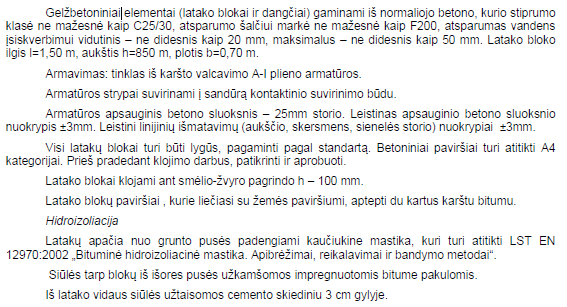 DOKUMENTAI, REIKALINGI PIRKIMO OBJEKTO TECHNINĖMS SAVYBĖMS IR KOKYBEI PATVIRTINTI4.1. DOKUMENTAI, KURIUOS REIKIA PATEIKTI SU PREKĖMIS:4.1.1. Pirkėjui pareikalavus, pateikti gamintojų patvirtinimą (deklaraciją, kokybės sertifikatą), kad siūlomas produktas atitinka techninėje specifikacijoje nurodytus reikalavimus.4.1.2. Prekių priėmimo-perdavimo aktas4.1.3. PVM sąskaita faktūra.Tiekėjo pavadinimasTiekėjo adresasUž pasiūlymą atsakingo asmens vardas, pavardė, pareigosTelefono numerisEl. pašto adresasBanko pavadinimasSąskaitos Nr.Įmonės kodasPVM mokėtojo kodasEil. Nr.Prekės/darbų pavadinimasMato vnt.KiekisKaina vnt. be PVMBendra kaina, be PVM
Gelžbetoniai latakai Vnt.729Dangčiai latakųVnt.1458*Pristatymo paslaugapaslauga30Iš viso be PVM:Iš viso be PVM:Iš viso be PVM:Iš viso be PVM:Iš viso be PVM:Eil. Nr.Dokumento pavadinimasPuslapių skaičius1.2.3.